1 В клас					Домашна работа – 24 учебна седм.ЧетенеМоля, практикувайте стихотворението „Аз съм българче“ от Иван Вазов. Моля, пазете листите – не ги мачкайте, драскайте и късайте! Носете ги всеки час! Ще го добавя и тук (на следващата страница) за тези, които са отсъствали. Моля, нека децата се опитат да го научат наизуст цялото. Ще го казваме на тържеството в края на учебната година. Моля, прочетете думите и текстовете на стр. 84-85 за буква „Ц“ от Буквара. Нека детето да си избере любимо текстче, което да практикува 5 пъти вкъщи и да ми го прочете в клас.ПисанеМоля, попълнете стр. 74-75 за буква „Ц“ от Тетрадка №2.ПесниМоля, практикувайте песента „Родина“ от този линк: https://www.youtube.com/watch?v=yWb4lIWLspcМоля, практикувайте „Песничка за буквите“:https://www.youtube.com/watch?v=arYzvJ3eMQEАз съм българчеАз съм българче и силна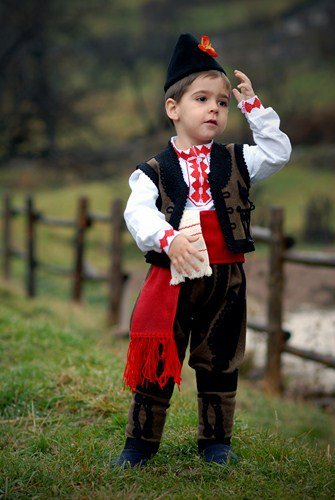 майка мене е родила; с хубости, блага обилнае родината ми мила.Аз съм българче. Обичамнаште планини зелени,българин да се наричам –първа радост е за мене.Аз съм българче свободно,в край свободен аз живея,всичко българско и роднолюбя, тача и милея.Аз съм българче и раснав дни велики, в славно време,син съм на земя прекрасна,син съм на юнашко племе.				Иван ВазовПо желание принтирайте тази страница и я оцветете. ВЕСЕЛА ВАКАНЦИЯ !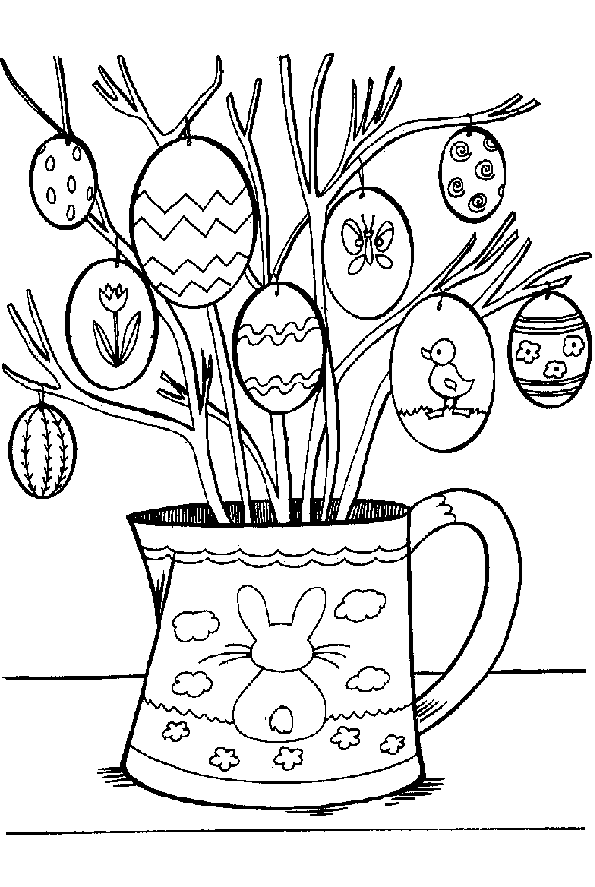 Едно е слънцето – добро и светло - в небесната градина.Една единствена като сърцетое моята родина.Коя е тя?(България)